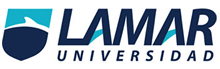 B-LearningHabilidad VerbalActividad 2Kirby Acevedo ReyesMatricula: BEO3909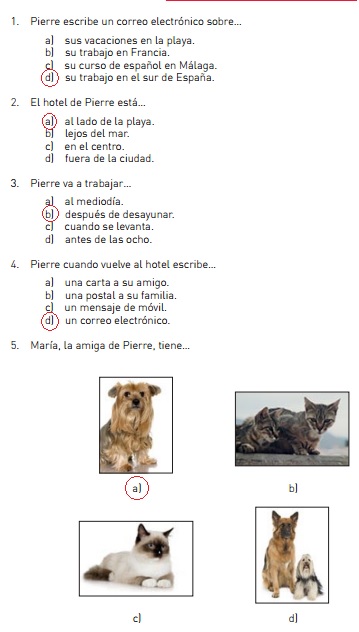 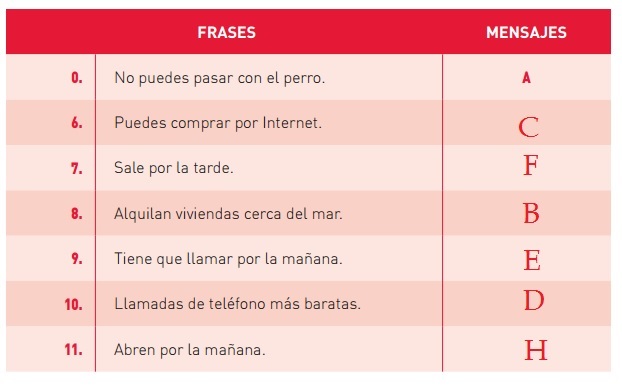 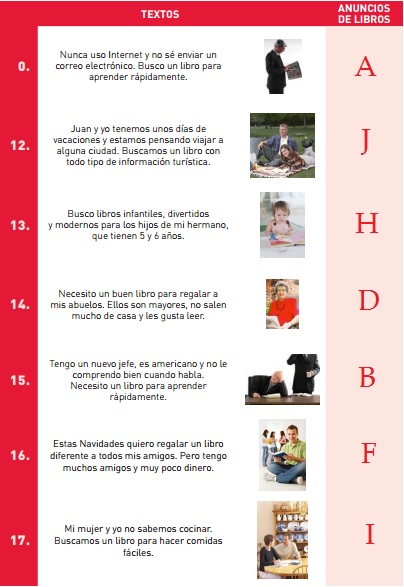 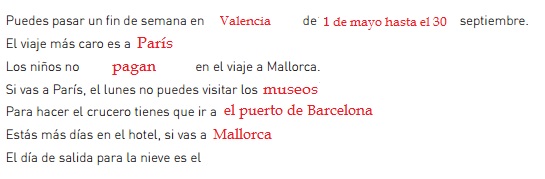 